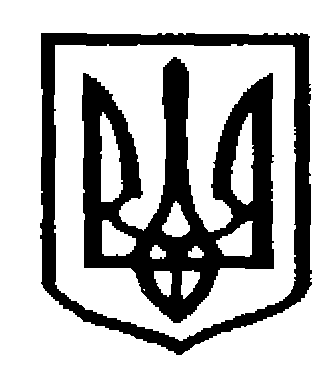 У К Р А Ї Н АЧернівецька міська радаУ П Р А В Л I Н Н Я   О С В I Т Ивул. Героїв Майдану, 176, м.Чернівці, 58029 тел./факс (0372) 53-30-87,  ічE-mail: osvitacv@gmail.com  Код ЄДРПОУ №02147345Про Національний конкурс «Благодійна Україна»На виконання листів Міністерства освіти і науки України №1/9-695 від 13.11.2018, Інституту післядипломної педагогічної освіти Чернівецької області №2/4-926 від 16.11.2018  управління освіти Чернівецької міської ради інформує, що Всеукраїнська благодійна організація «Асоціація благодійників України» у жовтні 2018 року оголосила старт нового етапу Національного конкурсу «Благодійна Україна – 2018» (далі – Конкурс).	Просимо поінформувати педагогічні, учнівські та батьківські колективи про проведення Конкурсу та взяти участь за бажанням. Умови проведення Конкурсу за посиланням: https://blagoukraine.org/Додаток на 1арк.(лист Міністерства освіти і науки України №1/9-695 від 13.11.2018)Начальник управління освітиЧернівецької міської ради                                                       С.В.МартинюкНіміжан С.К.,53-33-39 30.11.2018 № 01-34/2757	                  Керівникам закладів загальної середньої освіти